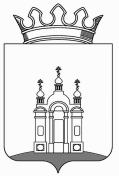 Заключениена отчет об исполнении бюджета Перемского сельского поселения за 2019 годЗаключение Контрольно-счетной палаты Добрянского городского округа на отчет об исполнении бюджета Перемского сельского поселения за 2019 год (далее – Заключение)  подготовлено в соответствии с требованиями статьи 264.4. Бюджетного кодекса РФ (далее – БК РФ), Законом Пермского края от 25.03.2019 № 369-ПК «Об образовании нового муниципального образования Добрянский городской округ», Положением о бюджетном процессе в Перемском сельском поселении, утвержденным решением Совета депутатов Перемского сельского поселения от 10.11.2017 № 160 (далее – ПоБП) и Соглашением о передаче Контрольно – счетной палате Добрянского муниципального района полномочий контрольно – счетного органа Перемского сельского поселения по осуществлению внешнего муниципального финансового контроля   на 2019 г. Настоящее Заключение подготовлено по результатам экспертизы проекта решения Думы Добрянского городского округа «Об утверждении отчета об исполнении бюджета Перемского сельского поселения за 2019 год» (далее – Проект решения) на основе итогов внешней проверки годового отчёта об исполнении бюджета Перемского сельского поселения за 2019 год (далее – Отчет) с учетом рассмотрения дополнительных документов и материалов, представленных одновременно с Проектом решения.1. Соблюдение законодательства при подготовке и представлении отчета об исполнении бюджета поселенияВ соответствии со статьей 264.6 БК РФ в Проекте решения указаны общий объем доходов, расходов и профицит бюджета.Данные показатели соответствуют отчету ф.0503117.Отдельными приложениями к Проекту оформлены показатели:- доходов бюджета по кодам классификации доходов;- расходов бюджета по ведомственной структуре, по разделам и подразделам классификации расходов;- источников финансирования дефицита бюджета по кодам классификации источников финансирования дефицита бюджета;Согласно дополнительной информации, представленной администрацией Добрянского городского округа по запросу Контрольно-счетной палаты Добрянского городского округа, документальное сопровождение муниципальных программ Перемского сельского поселения не велось администрацией Добрянского муниципального района. В результате, годовые отчеты об исполнении и оценки эффективности муниципальных программ Перемского сельского поселения за 2019 год, не подготовлены.2. Формирование бюджетной отчетностиВ соответствии с решением Думы Добрянского городского округа от 30.12.2019 № 99 «О внесении изменений в решение Совета депутатов Перемского сельского поселения от 21.12.2018 № 20 «О бюджете Перемского сельского поселения на 2019 год и на плановый период 2020 и 2021 годов» главными распорядителями средств бюджета Перемского сельского поселения являются:- МКУ «Администрация Перемского сельского поселения»;- МКУ «Совет депутатов Перемского сельского поселения»;- Управление финансов и казначейства администрации Добрянского муниципального района (Перемское сельское поселение);- МКУ «Управление имущественных и земельных отношений» (Перемское сельское поселение);- МКУ «Администрация Добрянского района» (Перемское сельское поселение);- МКУ «Управление по культуре, спорту, молодежной и семейной политике» (Перемское сельское поселение);- МКУ «Управление жилищно-коммунального хозяйства и благоустройства» (Перемское сельское поселение). В соответствии с требованиями пункта 10 Инструкция № 191н представлена консолидированная бюджетная отчетность об исполнении бюджета Перемского сельского поселения.Состав бюджетной отчетности соответствует требованиям статьи 264.1. БК РФ. 3. Общая характеристика исполнения бюджета Перемского                                                сельского поселенияБюджет Перемского сельского поселения на 2019 год (далее – Бюджет поселения) утвержден решением Совета депутатов Перемского сельского поселения от 21.12.2018 № 20 «О бюджете Перемского сельского поселения на 2019 год и плановый период 2020 и 2021 годов» (далее – Решение № 20):по доходам в сумме 6 690,0 тыс. руб., по расходам в сумме 6 690,0 тыс. руб.,дефицит в сумме 0,0 тыс. руб.Сравнительный анализ показателей первоначально утвержденного бюджета, показателей уточненного бюджета и показателей отчета ф. 0503117 за 2019 год представлен в таблице 1.                                                                                                                                                                                                                                                  Таблица 1, тыс. руб.По сравнению с первоначально утвержденным бюджетом, в уточненном бюджете, утвержденном решением Совета депутатов Перемского сельского поселения от 30.12.2019 № 99 «О внесении изменений в решение Совета депутатов Перемского сельского поселения от 21.12.2018 № 20 «О бюджете Перемского сельского поселения на 2019 год и на плановый период 2020 и 2021 годов») (далее – Решение № 99):- доходы увеличились на 1 539,8 тыс. руб. и составили 8 229,8 тыс. руб., - расходы увеличились на 1 759,7 тыс. руб. и составили 8 449,7 тыс. руб., - дефицит Бюджета поселения утвержден в сумме 219,9 тыс. руб. Увеличение произошло за счет средств:- местного бюджета в сумме 77,8 тыс. руб. (налог на доходы с физических лиц, доходы от использования имущества);- краевого бюджета в сумме 1 462,0 тыс. руб. (безвозмездные поступления)По итогам исполнения Бюджета поселения за 2019 год:- поступило доходов 7 752,2 тыс. руб.,- кассовые расходы составили 7 711,4 тыс. руб., - профицит Бюджета поселения составил 40,8 тыс. руб.Остатки средств на счетах по учету средств Бюджета поселения по состоянию на 01.01.2020 составили 856,6 тыс. руб. – средства местного бюджета.4. Анализ исполнения бюджета Перемского сельского поселенияпо доходамПервоначально Решением № 20 объем доходов Бюджета поселения на 2019 год утвержден в сумме 6 690,0 тыс. руб.За 2019 год плановый объем доходов бюджета поселения увеличился до 8 229,8 тыс. руб. или на 23,0 %.Анализ изменения плановых показателей первоначально утвержденного и уточненного бюджета поселения, исполнения бюджета поселения в разрезе видов доходов представлен в приложении к настоящему Заключению. Согласно данным Отчета за 2019 год в Бюджет поселения поступило доходов 7 752,2 тыс. руб. или 94,2 % от уточненных плановых назначений.Наибольшее исполнение от уточненных плановых назначений за 2019 год установлено по:-  налогу на доходы физических лиц – 119,5%;-  акцизам по подакцизным товарам – 108,2%;-  транспортному налогу – 115,6%;-  ЕНВД – 96,7%; - земельному налогу – 96,4%;- налогу на имущество физических лиц – 66%;- доходам от использования имущества – 82,6%.Согласно Пояснительной записки, причиной низкого исполнения доходов по налогу на имущество физических лиц (66 % от плановых назначений) является изменение налогооблагаемой базы с инвентаризационной стоимости имущества на кадастровую стоимость.Сравнительный анализ исполнения бюджета Перемского сельского поселения по доходам приведен в таблице 2.Таблица 2 В сравнении с 2018 г., в 2019 г., в целом исполнение по доходам уменьшилось на 3 028,3 тыс. руб. или на 28,1 %. Вместе с тем:- по налоговым доходам увеличилось на 54,5 тыс. руб.;- по безвозмездным поступлениям уменьшилось на 2 844,3 тыс. руб.;- по неналоговым доходам увеличилось отрицательное значение на 238,5 тыс. руб. Причина – возврат средств покупателю по решению суда.Анализ исполнения Бюджета поселения по доходам за 2019 год в разрезе кодов классификации приведен в Приложении к настоящему Заключению.4.1.  Налоговые доходыПервоначально объем поступления налоговых доходов в Бюджет поселения на 2019 год утвержден в сумме 2 217,4 тыс. руб.В течение 2019 года объем налоговых поступлений увеличился на 12,3 тыс. руб., и составил 2 129,7 тыс. руб.За 2019 год налоговые доходы в Бюджет поселения поступили в сумме 2 339,5 тыс. руб., или 109,9 % от уточненных плановых назначений.В структуре доходов Бюджета поселения налоговые доходы составляют 30,2 % (таблица 2).Основным источником доходов является налог на доходы физических лиц в сумме 1 139,6 тыс. руб., удельный вес которого в структуре налоговых доходов составляет 48,7 %.По сравнению с 2018 годом объем поступлений налоговых доходов в целом увеличился на 54,5 тыс. руб. (Приложение к Заключению). Произошло увеличение по следующим доходам:-  налог на доходы физических лиц на 268,0 тыс. руб.;- акцизы по подакцизным товарам на 54,7 тыс. руб.;- единый налог на вмененный доход на 10,4 тыс. руб.;- транспортный налог на 35,3 тыс. руб.;Вместе с тем, по сравнению с 2018 годом, в 2019 году уменьшились поступления по следующим доходам:- единый сельскохозяйственный налог на 0,1 тыс. руб.;- налог на имущество физических лиц на 165,6 тыс. руб.; - земельный налог на 143,1 тыс. руб.; - государственная пошлина на 5,1 тыс. руб.4.2.  Неналоговые доходыПервоначально объем поступлений неналоговых доходов в Бюджет поселения на 2019 запланирован в сумме 94,8 тыс. руб.В течение 2019 года в результате внесенных изменений, объем неналоговых доходов был увеличен на 65,5 тыс. руб. и составил 160,3 тыс. руб. В целом, за 2019 год показатель поступления неналоговых доходов составил -)527,2 тыс. руб.Согласно Пояснительной записки, исполнение по доходам от продажи земельных участков, находящихся в собственности поселений имеет отрицательное значение в сумме 659,6 тыс. руб. в связи с возвратом средств покупателю по решению суда.По сравнению с 2018 годом за 2019 год:установлено увеличение доходов от сдачи в аренду имущества, находящегося в государственной муниципальной собственности на 32,4 тыс. руб.отрицательное значение объема доходов от продажи материальных и нематериальных активов увеличилось на 409,8 тыс. руб., в связи с возвратом средств по решению суда.Установлено снижение поступлений:- по прочим поступлениям от денежных взысканий на 26,0 тыс. руб.;- по прочим неналоговым доходам на 25,0 тыс. руб.4.3. Безвозмездные поступленияПервоначально объем безвозмездных поступлений в Бюджет поселения на 2019 запланирован в сумме 4 477,8 тыс. руб. В течение 2019 года в результате внесенных изменений объем безвозмездных поступлений увеличился на 1 462,0 тыс. руб., и составил 5 939,8 тыс. руб.За 2019 год в Бюджет поселения поступило 5 749,2 тыс. руб. безвозмездных поступлений, что составляет 96,8 % от уточненных плановых назначений. В структуре доходов Бюджета поселения безвозмездные поступления составляют 74,1 % (таблица 2).По сравнению с 2018 годом объем безвозмездных поступлений в 2019 году в целом уменьшился на 2 844,3 тыс. руб., или на 33,0 %.Установлено снижение поступлений:- по прочим межбюджетным трансфертам в сумме 2 908,2 тыс. руб.;Увеличение поступлений в 2019 году по сравнению с 2018 годом установлено:- по дотациям на выравнивание бюджетной обеспеченности в сумме 56,9 тыс. руб.;- по субвенциям на выполнение передаваемых полномочий в сумме 0,8 тыс. руб.;- по субвенциям на осуществление воинского учета в сумме 6,2 тыс. руб.Уровень дотационности (доля дотаций в общей сумме доходов бюджета поселения) за 2019 год составил 74,2 %.В 2018 году уровень дотационности составлял 79,7 %.5. Анализ исполнения расходной части бюджета Перемского сельского поселения Первоначально Решением № 20 объем расходов Бюджета поселения на 2019 год утвержден в сумме 6 690,0 тыс. руб.С учетом внесенных в течение 2019 года изменений, плановый объем расходов Бюджета поселения увеличился на 1 759,7 или на 26,3 %, и составил 8 449,7 тыс. руб.Кассовое исполнение бюджета поселения по расходам составило 7 711,4 тыс. руб. или 91,3 % от уточненного плана.Анализ исполнения объема бюджетных назначений с Уточненной сводной бюджетной росписью за 2019 год, приведен в таблице 3.	Таблица 3, тыс. руб.Неисполнение бюджетных ассигнований на 2019 год составило 738,3 тыс. руб., или 8,7%Бюджет поселения на 2018 год сформирован по программно – целевому методу.Анализ исполнения бюджетных назначений бюджета поселения в разрезе программной и непрограммной частей приведен в таблице 4.     Таблица 4, тыс. руб.Общее исполнение программной части бюджета поселения за 2019 год составило 4 544,6 тыс. руб. или 88,2 % от уточненных бюджетных назначений. Удельный вес программной части в общем объеме расходов составляет 58,9 %.Непрограммная часть расходов бюджета поселения исполнена в объеме 3 166,8 тыс. руб. или на 96,1 % от уточненных бюджетных назначений.Удельный вес непрограммной части в общем объеме исполненных расходов составляет 41,1 %.Не освоено бюджетных ассигнований за 2019 год непрограммной части расходов Бюджета поселения 128,0 тыс. руб., или 3,9 %.Согласно пояснительной записке не освоение по следующим мероприятиям:- «Содержание главы поселения» в сумме 7,0 тыс. руб. в связи с предъявлением листов нетрудоспособности;- «Обеспечение выполнения функций органами местного самоуправления» в сумме 2,0 тыс. руб., экономия по стимулирующей части фонда оплаты труда немуниципальных служащих;- «Обеспечение деятельности ликвидационных комиссий» в сумме 119,0 тыс. руб., оплата за фактически выполненные работы на основании актов оказанных услуг (на конец года ликвидационные мероприятия не закончены).5.1. Проверка составления и ведения сводной бюджетной росписибюджета поселенияВ соответствии с требованиями ст. 217 БК РФ исполнение бюджета Перемского сельского поселения в 2019 году осуществлялось в соответствии с порядком составления и ведения сводной бюджетной росписи бюджета Перемского сельского поселения, доведения до главных распорядителей бюджетных средств уведомлений о показателях сводной бюджетной росписи и лимитов бюджетных обязательств, утвержденного постановлением главы Перемского сельского поселения от 21.04.2009 № 19 (далее – Порядок). Показатели уточненной сводной бюджетной росписи Бюджета поселения на 2019 год соответствуют показателям бюджета Перемского сельского поселения на 2019 год, утвержденного Решением № 99.5.2. Анализ использования бюджетных средств, выделенныхна реализацию муниципальных программ Перемского сельского поселенияРешением № 99 бюджетные ассигнования на реализацию мероприятий 7 муниципальных программ Перемского сельского поселения (далее – муниципальные программы) утверждены в сумме 5 154,9 тыс. руб. Анализ исполнения программной части бюджета поселения в разрезе муниципальных программ приведен в таблице 5.Таблица 5, тыс. руб.Бюджетные ассигнования, выделенные на реализацию муниципальных программ, освоены в сумме 4 544,6 тыс. руб. или 88,2 %.Не освоено бюджетных ассигнований за 2019 год программной части расходов Бюджета поселения на сумму 610,3 тыс. руб., или 11,8 %.Согласно Пояснительной записки причины не освоения, следующие: а) МП «Культура Перемского сельского поселения» сумме 69,9 тыс. руб., по мероприятию «Обеспечение Перемского сельского поселения услугами по организации досуга и услугами организаций культуры» в связи с экономией фонда оплаты труда, по причине уменьшения количества мероприятий; б) МП «Инфраструктура Перемского сельского поселения» в сумме 436,0 тыс. руб., в связи с поздним предоставлением счетов на оплату и экономией по итогам закупочных процедур по следующим мероприятиям:- «Содержание автомобильных дорог и инженерных сооружений на них в границах населенных пунктов поселения» в сумме 30,9 тыс. руб.;- «Осуществление водоснабжения населения» в сумме 54,1 тыс. руб.;- «Оплата уличного освещения в границах населенных пунктов поселения» в сумме 3,4 тыс. руб.; - «Содержание сетей наружного освещения в границах поселения» в сумме 3,5 тыс. руб.; - «Мероприятия по благоустройству поселения» в сумме 344,1 тыс. руб.в) МП «Управление земельными ресурсами и имуществом Перемского сельского поселения» в сумме 95,9 тыс. руб., не востребованы средства по мероприятиям:- «Содержание и обслуживание муниципального имущества» в сумме 58,3 тыс. руб.;- «Проведение технической инвентаризации объектов недвижимости» в сумме 10,0 тыс. руб.;- «Уплата налога на имущество организаций» в сумме 3,4 тыс. руб.; - Организация мероприятий в сфере земельных отношений в сумме 24,2 тыс. руб.г) «Обеспечение безопасности жизнедеятельности населения Перемского сельского поселения» в сумме 4,1 тыс. руб. по обеспечению первичных мер пожарной безопасности в связи с отсутствием потребности;д) «Совершенствование системы муниципального управления Перемского сельского поселения» в сумме 4,4 тыс. руб., в том числе по мероприятиям:- «Пенсии за выслугу лет, лицам, замещающим муниципальные должности» в сумме 1,8 тыс. руб. в связи с перерасчетом выплат;- «Информирование населения через СМИ, рекламные и PR агентства в сумме 2,6 тыс. руб., средства не востребованы.В связи с непредоставлением информации о результатах реализации муниципальных программ, провести анализ достижения целевых показателей муниципальных программ Перемского сельского поселения не представляется возможным.5.3.  Дорожный фондПорядок формирования и использования бюджетных ассигнований муниципального дорожного фонда Перемского сельского поселения, утвержден решением Совета депутатов Перемского сельского поселения от 27.12.2013 № 27 (в ред. от 14.12.2015 № 99) (далее – Порядок).Объем бюджетных ассигнований Дорожного фонда Перемского сельского поселения на 2019 год (далее – Дорожный фонд) утвержден в соответствие с требованиями Порядка.Анализ формирования доходов и расходов Дорожного фонда представлен в таблице 6.Таблица 6Из данных таблицы 6 следует, что в уточненном Бюджете поселения объем бюджетных ассигнований Дорожного фонда увеличился на 182,7 тыс. руб., в том за счет средств краевого бюджета в сумме 151,8 тыс. руб.Фактически поступило доходов в сумме 518,5 тыс. руб., что составляет 99,4 % от уточненного плана. Вместе с тем, поступления от акцизов по подакцизным товарам составили 108,2 % от уточненного плана, в связи с поступлением суммы, больше планируемой.Поступившие средства использованы в сумме 490,6 тыс. руб., что составляет 94,1 % от уточненных плановых назначений муниципальной программы «Инфраструктура Перемского сельского поселения» на следующие мероприятия:местный бюджет:- «Содержание автомобильных дорог общего пользования местного значения и искусственных сооружений на них» в сумме 338,8 тыс. руб.краевой бюджет:- «Проектирование, строительство (реконструкция), капитальный ремонт и ремонт автомобильных дорог общего пользования местного значения» в сумме 138,6 тыс. руб. – краевой бюджет; - «Иные межбюджетные трансферты на исполнение части полномочий по обеспечению ремонта автомобильных дорог и инженерных сооружений» в сумме13,2 тыс. руб.5.4.  Проверка расходования средств резервного фондаадминистрации Перемского сельского поселенияРешением № 20 резервный фонд администрации Перемского сельского поселения (далее – Резервный фонд) на 2019 год утвержден в сумме 20,0 тыс. руб. Согласно представленного Отчета о расходовании средств резервного фонда администрации Перемского сельского поселения по состоянию на 01.01.2020, расходы за счет средств резервного фонда не осуществлялись.Решением Думы Добрянского городского округа от 30.12.2019 г. № 99 «О внесении изменений в решение Совета депутатов Перемского сельского поселения от 21.12.2018 № 20 «О бюджете Перемского сельского поселения на 2019 год и на плановый период 2020 и 2021 годов», невостребованные остатки бюджетных ассигнований резервного фонда Перемского сельского поселений перераспределены на другие расходы.6. Анализ дефицита (профицита) бюджета Перемского сельского поселения, источников покрытия дефицита бюджета, состояния муниципального долгаПервоначально Решением № 20 Бюджет поселения на 2019 год утвержден сбалансированным по доходам и расходам.Уточненным бюджетом Перемского сельского поселения размер дефицита Бюджета поселения утвержден в сумме 219,9 тыс. руб.По данным Отчета об исполнении бюджета (ф. 0503117) Бюджет поселения за 2019 год исполнен с профицитом в сумме 40,8 тыс. руб.Муниципальный внутренний долг Бюджета поселения по состоянию на 01.01.2019 и на 31.12.2019 отсутствует. Администрацией поселения в 2019 году муниципальные гарантии предприятиям и организациям не представлялись.7. Анализ состояния кредиторской и дебиторской задолженности Перемского сельского поселенияАнализ состояния кредиторской и дебиторской задолженности проведен на основании баланса исполнения бюджета (ф. 0503120), сведений по дебиторской и кредиторской задолженности (ф. 0503169), главной книги.Дебиторская задолженность по состоянию на 01.01.2020 составила 179,8 тыс. руб.Сравнительный анализ дебиторской задолженности по данным регистров бухгалтерского учета и отчетности приведен таблице 7.Таблица 7, тыс. руб.Показатели отчетности ф. 0503169, ф.0503120 соответствуют показателям главных книг.      Согласно пояснительной записки причины наличия текущей дебиторской задолженности следующие:- по счету 206 23 00 – авансовый платеж по поставке электроэнергии за декабрь 2019 года в сумме 47,2 тыс. руб.;- по счету 303 02 00 – задолженность ФСС (страховые выплаты пособия по беременности и родам, временной нетрудоспособности).Кредиторская задолженность по состоянию на 01.01.2020 составила 156,3 тыс. руб.Сравнительный анализ дебиторской задолженности по данным регистров бухгалтерского учета и отчетности приведен в таблице 8. Таблица 8, тыс. руб.Показатели отчетности ф. 0503169, ф.0503120 соответствуют показателям главных книг.Наибольшая кредиторская задолженность отражена по счету 302 25 00 в сумме 145,0 тыс. руб.Согласно пояснительной записки причины наличия кредиторской задолженности:- ООО «Уралводоканал» за замену насоса на артезианской скважине и устранение аварийной ситуации на водопроводных сетях в сумме 134,8 тыс. руб.;- по договору ГПХ за обслуживание машины АРС14 в сумме 10,2 тыс. руб.Выводы:В ходе проведения экспертизы проекта решения Думы Добрянского городского округа «Об утверждении отчета об исполнении бюджета Перемского сельского поселения за 2019 на основе итогов внешней проверки отчета об исполнении бюджета Перемского сельского поселения за 2019 год, документов и материалов, предоставленных одновременно с Проектом решения выявлены нарушения и замечания:1.  Нарушения в ходе формирования и исполнения бюджета:1.1.  В нарушение требований части 1 статьи 8 Закона Пермского края от 25.03.2019 № 369-ПК «Об образовании нового муниципального образования Добрянский городской округ», годовые отчеты об исполнении и оценки эффективности муниципальных программ Перемского сельского поселения за 2019 год администрацией Добрянского городского округа не подготовлены.2.2.  В связи с отсутствием информации о результатах реализации муниципальных программ, провести анализ достижения целевых показателей муниципальных программ Перемского сельского поселения и оценить эффективность использования бюджетных средств не представляется возможным.2. Установлено наличие дебиторской задолженности по страховым взносам на обязательное социальное страхование на случай временной нетрудоспособности и в связи с материнством по состоянию на 01.01.2020 в сумме 137,1 тыс. руб.Предложения:Контрольно – счетная палата Добрянского городского округа рекомендует Думе Добрянского городского округа:1. Рассмотреть проект решения Думы Добрянского городского округа «Об утверждении отчета об исполнении бюджета Перемского сельского поселения за 2019 год».2. Рекомендовать администрации Добрянского городского округа:2.1. Принять меры по возврату дебиторской задолженности по страховым взносам на обязательное социальное страхование на случай временной нетрудоспособности и в связи с материнством в сумме 137,1 тыс. руб.2.2. В срок до 01.07.2020 представить в Контрольно-счетную палату Добрянского городского округа информацию о принятых мерах. Председатель                                                                                     Контрольно-счетной палаты Добрянского городского округа                                                      Н.Г. ДенисоваМокрушина Ирина Владимировна, 2 78 90КОНТРОЛЬНО-СЧЕТНАЯ ПАЛАТА ДОБРЯНСКОГО ГОРОДСКОГО ОКРУГАСоветская ул., д. 10, г.Добрянка, Пермский край, 618740тел./факс (34265) 2-78-68e-mail: kspdоbr@mail.ru; http://dobrraion.ru21.04.2020                                                                                                        № 11г. ДобрянкаПоказателиПервоначальный бюджет (Решение № 20), тыс. руб.Уточненный бюджет (Решение № 99), тыс. руб.Отклонение первоначального бюджета от уточненного, тыс. руб.(гр.3-гр.2)Исполнено, (отчет ф.0503117) тыс. руб.% исполнения (гр.5/гр.3*100)123456Доходы6 690,08 229,81 539,87 752,294,2Расходы6 690,08 449,71 759,77 711,491,3-Дефицит, +Профицит0,0-219,9-219,940,8хНаименование доходовФактически исполнено за 2018 годФактически исполнено за 2018 годФактически исполнено за 2019 годФактически исполнено за 2019 годОтклонение тыс. руб. (гр.4-гр.2)Наименование доходовСумма, тыс. руб.Удельныйвес, %Сумма, тыс. руб.Удельный вес, %Отклонение тыс. руб. (гр.4-гр.2)123456Налоговые доходы2 285,021,22 339,530,254,5Неналоговые доходы-98,0-0,9-336,5-4,3-238,5Безвозмездные поступления8 593,579,75 749,274,1-2 844,3Всего доходов10 780,5100,07 752,2100,0-3 028,3Уточненная СБР Отчет Отклонения (гр. 1-2), тыс. руб.Исполнено (гр.2/1*100), %12348 449,77 711,4738,391,3НаименованиеУточненный бюджет, тыс. руб.Удельный вес,%Отчет, тыс. руб.Удельный вес,%Отклонения (гр. 2-4),тыс. руб.Исполнено (гр.4/2*100) %1234567Программная часть5 154,961,04 544,658,9610,388,2Непрограммная часть3 294,839,03 166,841,1128,096,1ИТОГО8 449,7100,07 711,4100,0738,391,3Наименование программыУточненный бюджет тыс. руб.Исполнено, тыс. руб.Отклонение (гр.2-гр.3), тыс. руб.Исполнение (гр. 3/2*100), %12345Муниципальная программа «Культура Перемского сельского поселения»972,7902,869,992,8Муниципальная программа «Развитие физической культуры и спорта на территории Перемского сельского поселения»60,060,00,0100,0Муниципальная программа «Инфраструктура Перемского сельского поселения»2 451,92 015,9436,082,2Муниципальная программа «Управление земельными ресурсами и имуществом Перемского сельского поселения»823,6727,795,988,4Муниципальная программа «Обеспечение безопасности жизнедеятельности населения Перемского сельского поселения»322,7318,64,198,7Муниципальная программа «Совершенствование системы муниципального управления Перемского сельского поселения»82,277,84,494,6Муниципальная программа «Управление муниципальными финансами Перемского сельского поселения»441,8441,80,0100,0ИТОГО5 154,94 544,6610,388,2№п/пПервоначальный объем доходов (Решение № 20)Уточненный объем доходов (Решение № 99)Отклонения,(гр.4-гр.3)Фактически поступило доходов% исполнения(гр.6/гр4*100) 12345671.Доходы:338,8521,5182,7518,599,4Акцизы на бензин, дизельное топливо, моторные масла - МБ338,8338,80,0366,7108,2Иные поступления - МБ0,030,930,90,00,0Краевой бюджет: субсидии0,0151,8151,8151,8100,02.Расходы:338,8521,5182,7490,694,1Местный бюджет338,8338,830,930,9338,891,6Краевой бюджет0,0151,8151,8151,8100,0Номер счетаПо данным главных книгПо данным ф.0503169По данным баланса ф.050312012341 206 23 0042,742,742,71 303 02 00137,1137,1137,1Итого:179,8179,8179,8Номер счетаПо данным главных книгПо данным ф.0503169По данным баланса ф.050312012341 302 00 00151,1151,1151,11 302 11 000,40,4151,11 302 23 002,32,3151,11 302 24 003,43,4151,11 302 25 00145,0145,0151,11 303 005,25,25,21 303 01 001,81,85,21 303 02 000,20,25,21 303 07 000,60,65,21 303 10 002,62,65,2Итого:156,3156,3156,3